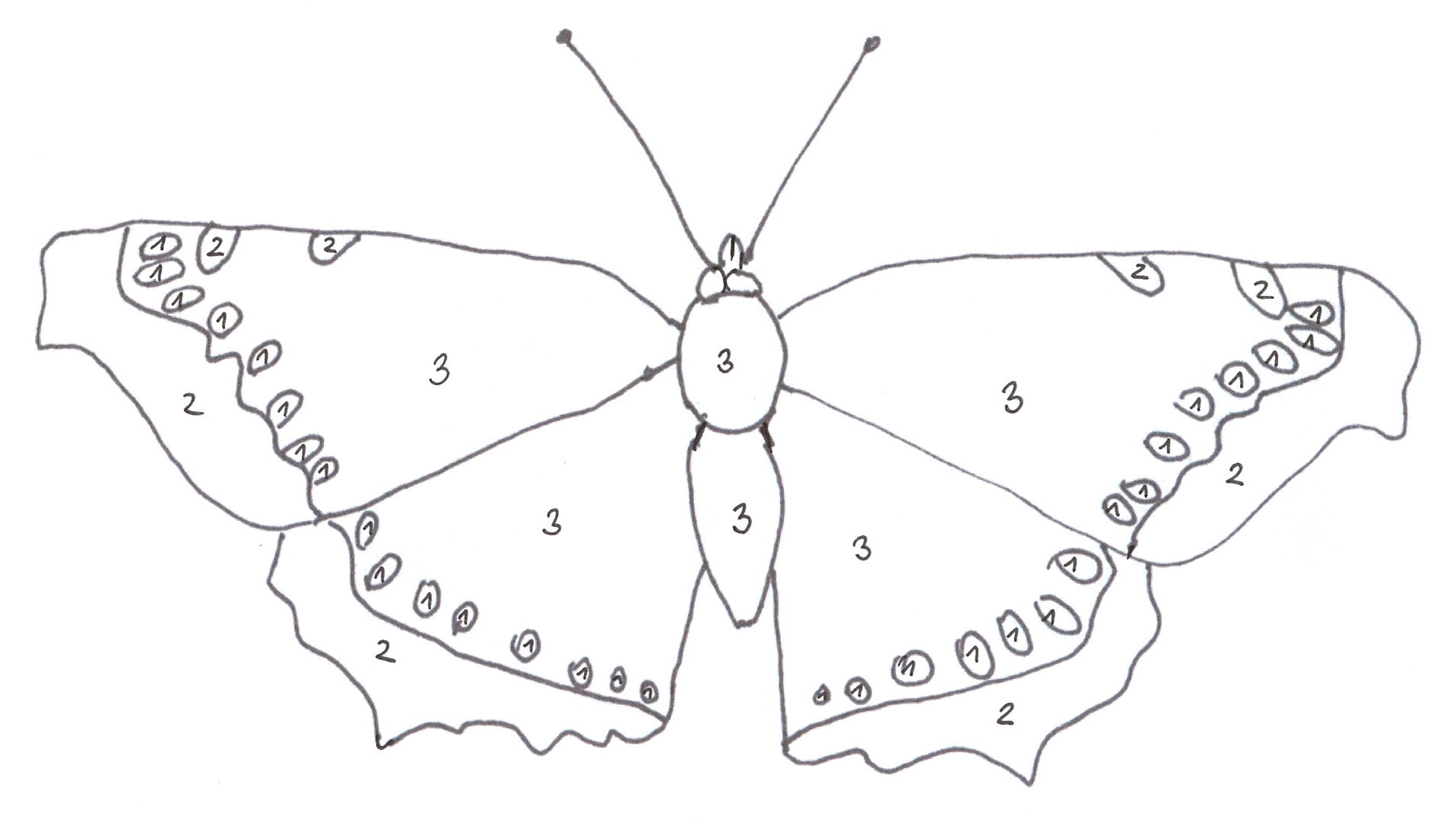 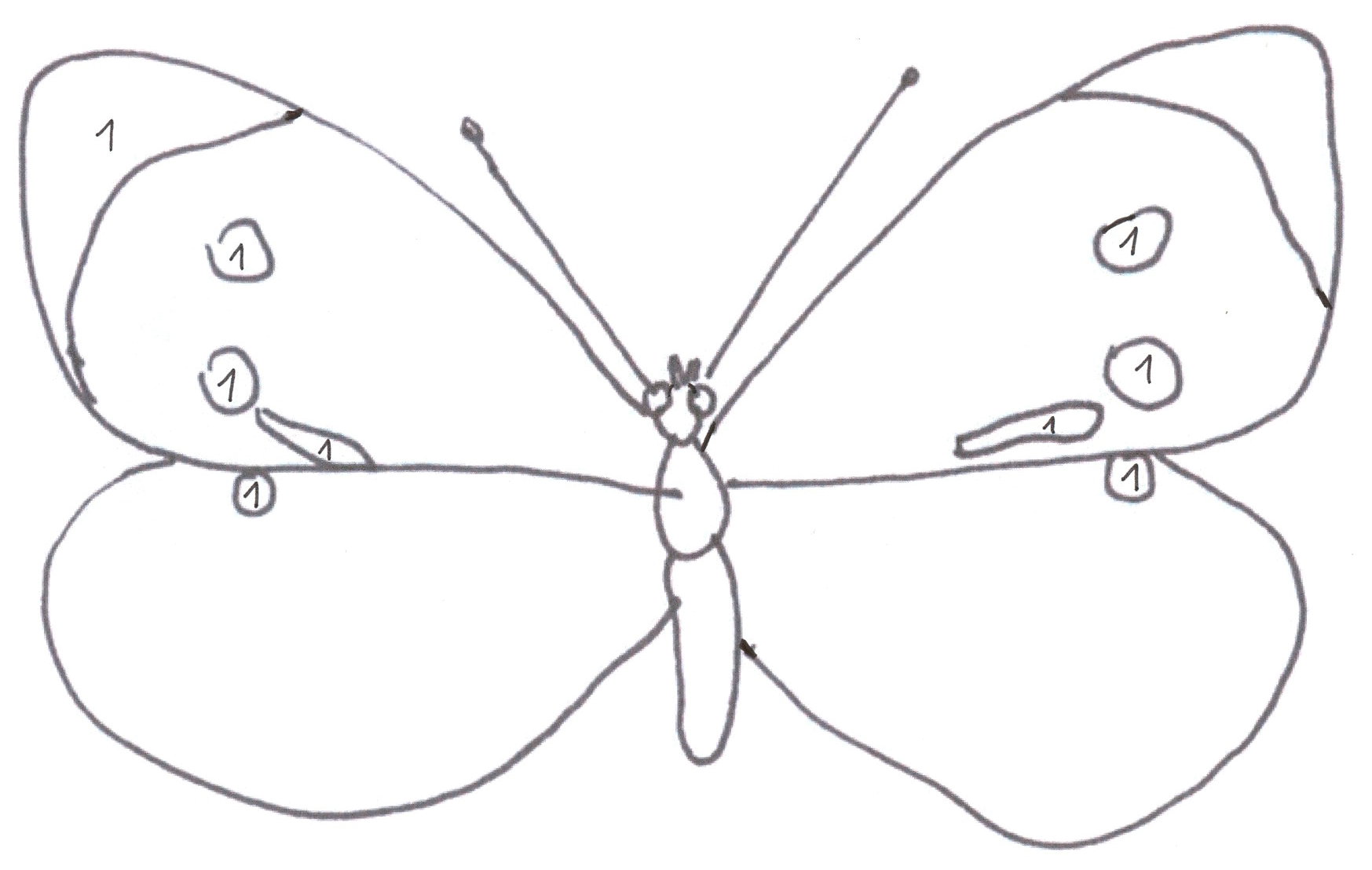 Pokoloruj 1 czarnym koloremPokoloruj: 1. Rudobrązowy, 1a ciemniejszy rudobrązowy, 2 niebieski, 3 czarny, biały, szary.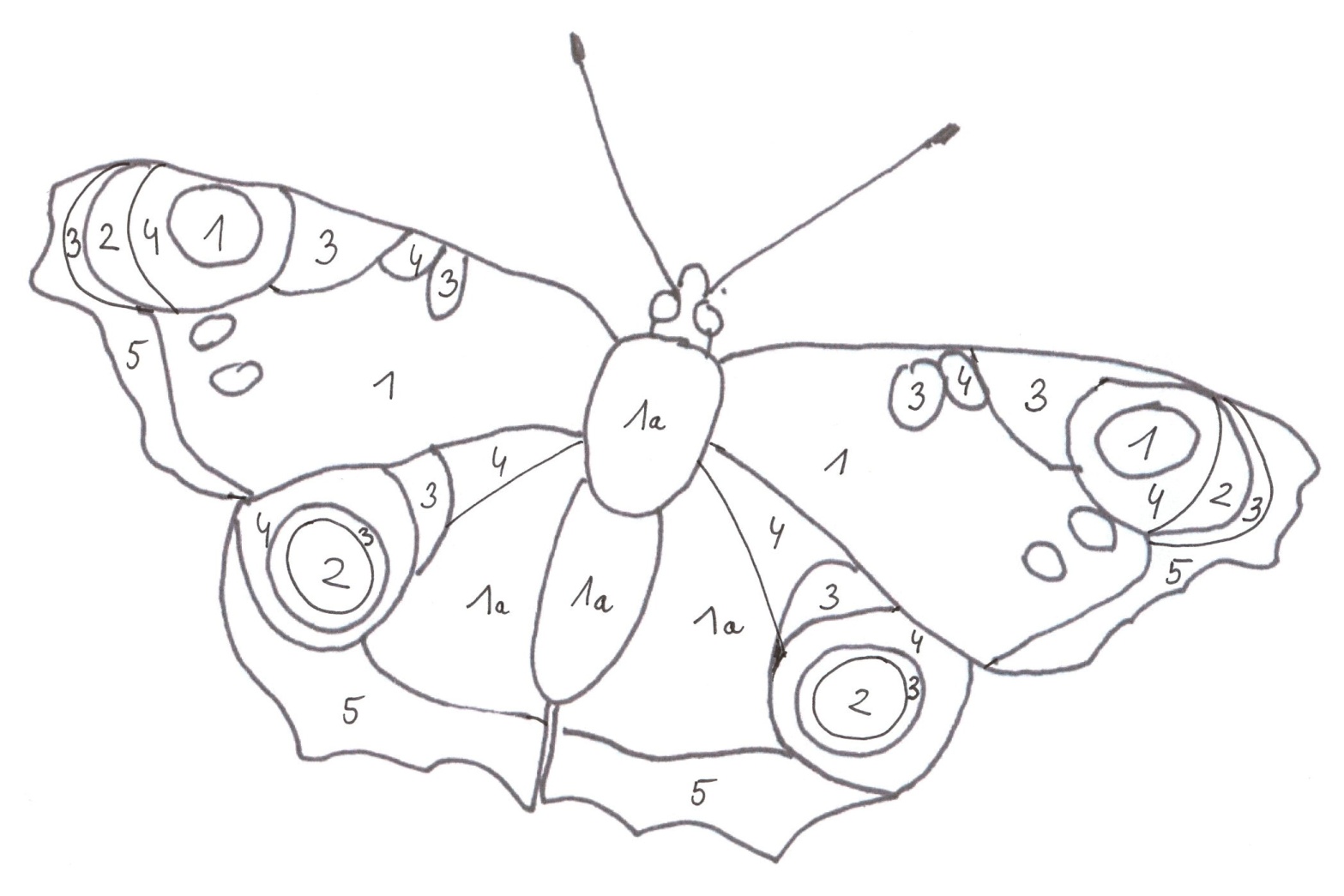 Arkusz ucznia nr 3Motylem jestemPokoloruj motyla, a w rubryczce poniżej wpisz jego nazwę  z arkusza 2.niebieskibiałokremowyczekoladowyNAZWA:NAZWA:NAZWA: